Информация Отделения КГБУ «Приморский центр занятостинаселения»  в городе Спасск-Дальний о работес безработными гражданами городского округа Спасск - Дальнийс 27.03.2017 года по03.04.2017 годаЗа прошедшую неделю в Отделение КГБУ «Приморский центр занятости населения» в  городе Спасск-Дальний обратились в поисках работы 75человек, проживающие на территории ГО Спасск-Дальний. Всего с начала 2017 года обратились в поисках работы 767 человек, проживающие в городе и районе. На 03апреля 2017 года зарегистрированы878безработных граждан, в том числе по городу – 456человек.Численность безработных граждан, которым в соответствии с законодательством установлена инвалидность – 40 человек (8,7%).Уровень регистрируемой безработицы составляет по городу 2,0% (по сравнению с прошлой неделей изменений нет). Всего по центру занятости  2,3%(по сравнению спрошлой неделейизменений нет), по Приморскому краю 1,5%. Экономически активное население по городу составляет 22440 человек.Наличие вакансийВ банке данных 819вакансий, из них по городскому округу Спасск-Дальний 224 вакансии(19 единиц для врачей),26 единиц  ИРС,  в том числе:За прошедшую неделю по городскому округу  заявлено13вакансий от 8предприятийпо вакансиям:машинист экскаватора, рабочий по благоустройству населенных пунктов, уборщик производственных и служебных помещений, начальник службы безопасности, приемщик заказов, механик, заведующий аптекой;Вакансии по общественным работам: почтальон, юрист, машинист кочегар котельной, горничная;Вакансии по временным работам для граждан, испытывающих трудности в поиске работы: младший воспитатель.В информационных залах 1 и 2-го этажа Отделения  в информационно-поисковой системе «Консультант» (самостоятельный поиск вакансий) с начала года  гражданами были просмотрены 1446 вакансий, в том числе за прошедшую неделю – 98 вакансий.ТрудоустройствоС начала 2017 года всего трудоустроены278 человек, в том числе по городскому округу 152человека.За прошедшую неделю трудоустроено13 человек.Общественные работыС начала 2017 года заключено 26 договоров по организации общественных работ, согласно которым на временные работы трудоустроено49 человекв следующие организации: ООО ЦРБ “Профи”, ООО “Тандем”, КГАУ СО “ПЦСОН”, ООО “ДЭСП-Спасск”, ООО “САГА-ДВ”, ООО Фирма “Орбита”, МБОУ СОШ №12, ИП Казанцева З.А, Районное потребительское общество, ООО “Горсвет”, ООО УК “Артель-1”.Трудоустройство испытывающих трудностиС начала 2017 года с предприятиями городского округа Спасск-Дальний заключено2 договора, согласно которым трудоустроено2 человека по профессии: юрисконсульт, почтальон.Профессиональное обучение	С начала 2017 года направлено на профессиональное обучение и дополнительное профессиональное образование 32 безработных гражданина, жителей городского округа Спасск-Дальний, по профессиям: «Маникюрша (моделирование, конструирование, дизайн искусственных и натуральных ногтей)», «Младший воспитатель», «Электрогазосварщик», «Повар», «Косметик», «Продавец-контролер-кассир».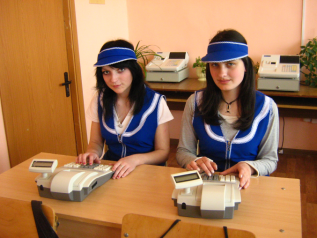 	В рамках реализации Указа Президента РФ от 07.05.2012г. № 606 «О мерах по реализации демографической политики РФ», направлены на профессиональное обучение и дополнительное профессиональное образование 3 женщины, находящиеся в отпуске по уходу за ребенком до достижения им возраста трех лет, по заявке работодателей, по профессиям: «Сестринское дело в стоматологии», «Младший воспитатель», «Повар».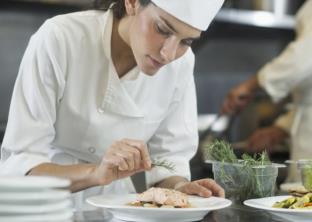 	Обучение проходит в учебных организациях города Спасска-Дальнего и Спасского муниципального района: КГБ ПОУ «Спасский политехнический колледж», КГА ПОУ «Спасский педагогический колледж», КГБ ПОУ «Владивостокский базовый медицинский колледж» Спасский филиал, а также в учебных организациях города Владивостока:  ЧУДО «Школа-студия Валерия», АНООДПО «Учебный центр «Академия Валентина».Профориентационная работа Профессиональная ориентация осужденныхСостоялась выездная профориентационная консультация осужденных в ФКУ ИК- 6  29 марта 2017  года.Цель консультации: информирование о государственных услугах службы занятости, формирование устойчивой  мотивации к трудовой и профессиональной реализации и эффективного поведения на рынке труда после освобождения. Во встрече со специалистом центра занятости участвовали 150 осужденных.  Участники встреч получили необходимую им информацию и раздаточный материал в виде буклетов и листовок «Перечень документов, предоставляемых гражданами для регистрации в качестве безработных и назначения пособия по безработице», адреса т телефоны Отделения КГБУ «ПЦЗН» в городе Спасск-Дальний, сайта Департамента труда и социального развития, адрес информационного портала Департамента труда и социального развития и сайта  государственных услуг; реестр государственных услуг, оказываемых службой занятости; буклеты «Собеседование с работодателем», «Как составить персональное резюме». Профориентация школьной молодежи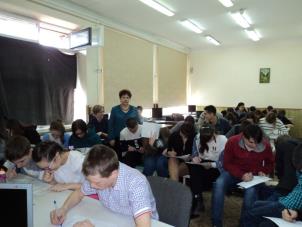 В МБОУ СОШ № 1 городского округа специалистом центра занятости проведена групповая профориентационная консультация 23 марта 2017 года для 45 выпускников 9-х классов. Ребята прослушали лекцию-беседу «Выбор профессии», протестировали профессиональные склонности, получили информацию об услугах центра занятости, рекомендации специалиста по выбору профессии.ВысвобождениеЗа прошедшую неделю в центр занятости населения  в поисках работы обратился 1 гражданин, уволенный по сокращению численности или штата от ИП Демченко А.А.Всего с начала 2017 года в центр занятости населения были предоставлены списки на высвобождение работников по причине сокращения численности или штата работников организации, ликвидации организации  от 12 предприятий, учреждений, организаций на 52 человека.Списки на высвобождение работников от организаций, учреждений, предприятий по городскому округу Спасск-Дальний за текущую неделю поступили:МУП Центральная районная аптека № 29 на 1 человека, дата увольнения 23.05.2017г.Неформальная занятостьВ текущем периоде 2017 года проанкетированы 92человека, в том числе 56 жителей ГО Спасск-Дальний. Поступили сигналы о фактах неформальной занятости на 18 организаций и индивидуальных предпринимателя, в том числе 14 по ГО Спасск-Дальний.Трудоустроен совместно с администрациями ГО и СМР в рамках проводимой работы по легализации трудовых отношений 291 человек. Работа по выявлению фактов неформальной занятости продолжается.Привлечение иностранной рабочей силыС начала года положительное заключение Департамента труда и социального развития Приморского края на привлечение иностранных работников получили следующие предприятия: - ООО «Форест-Стар»   на 42 человека  с 31.12.2016г.- 30.12.2017г  по специальностям: станочник деревообрабатывающих инструментов.    Получение пособия обманным путемЗа период с 01.01.2017 года по 31.03.2017 года выявлены5человек, получившихпособие по безработице обманным путем. Сумма незаконно полученного пособия составила: 131 254 рубля08 копеек.Незаконно полученное пособие возвратили4 человека на сумму 424 рубля79 копеек.С начало года  направлено в МО МВД России «Спасский» 4 сообщения.Начальник отделения						Л.И.ШпанкоНаименованиеВсего (человек)В том числе жителей городаПолучили услуги по профессиональной ориентации, психологической поддержке, социальной адаптации, всего граждан: в том числе профориентация учащейся молодежи, осужденных и других категорий граждан (дни профориентации, лекции, беседы)1169808Государственные услуги гражданам, относящихся к категории сирот: (профориентация-6; соц.адаптация-1, психологическая поддержка-8)156